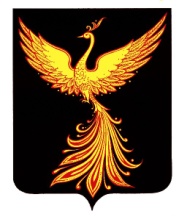 26 февраля 2021 года                                                                                                   п. Палех        ЗАКЛЮЧЕНИЕ № 4по результатам проведения экспертно-аналитического мероприятия «Внешняя проверка отчета об исполнении бюджета Раменского сельского поселения за 2020 год»1. ОБЩИЕ ПОЛОЖЕНИЯ 	Экспертно-аналитическое мероприятие «Внешняя проверка отчета об исполнении бюджета Раменского сельского поселения за 2020 год» (далее по тексту – экспертно-аналитическое мероприятие) проведено контрольно-счетным органом Палехского муниципального района в соответствии с Бюджетным кодексом Российской Федерации (далее по тексту – БК РФ), Положением  о контрольно-счетном органе Палехского муниципального района, утвержденным решением Совета Палехского муниципального района от 29.09.2011 г. № 61 и на основании плана работы контрольно-счетного органа Палехского муниципального района на 2021 год, утвержденного председателем контрольно-счетного органа Палехского муниципального района 25.12.2020 г.Предмет экспертно-аналитического мероприятия:- проект решения Совета Раменского сельского поселения «Отчет об исполнении бюджета Раменского сельского поселения за 2020 год» с приложениями (далее иногда по тексту – отчет об исполнении бюджета за 2020 год), бюджетная отчетность Раменского сельского поселения за 2020 год (далее по тексту – бюджетная отчетность) и иные документы, предусмотренные действующим законодательством Российской Федерации (далее по тексту – иные документы).Цель экспертно-аналитического мероприятия:- оценка своевременности предоставления, состава и содержания документов по исполнению бюджета Раменского сельского поселения;-  анализ исполнения бюджета Раменского сельского поселения;- оценка соблюдения действующего законодательства Российской Федерации при организации и осуществлении бюджетного процесса в Раменском сельском поселении.Руководитель экспертно-аналитического мероприятия: председатель контрольно-счетного органа Палехского муниципального района Берёзкина Н.Н.Исполнитель экспертно-аналитического мероприятия: инспектор контрольно-счетного органа Палехского муниципального района Скалозуб Т.В.	Срок проведения экспертно-аналитического мероприятия: с 01.02.2021 г. по 12.02.2021 г. 2. ОЦЕНКА СВОЕВРЕМЕННОСТИ ПРЕДОСТАВЛЕНИЯ ДОКУМЕНТОВ ПО ИСПОЛНЕНИЮ БЮДЖЕТА ПАЛЕХСКОГО МУНИЦИПАЛЬНОГО РАЙОНАДокументы по исполнению бюджета Раменского сельского поселения предоставлены администрацией Раменского сельского поселения Палехского муниципального района в контрольно-счетный орган Палехского муниципального района 29.01.2021 г. (с сопроводительным письмом от 29.01.2021г № б/н, то есть с соблюдением срока, установленного пунктом 3 статьи 264.4 БК РФ.3. ОЦЕНКА СОСТАВА ДОКУМЕНТОВ ПО ИСПОЛНЕНИЮ БЮДЖЕТА ПАЛЕХСКОГО МУНИЦИПАЛЬНОГО РАЙОНА.	В соответствии с п.264.1 Бюджетного кодекса РФ годовая бюджетная отчетность предоставлена в контрольно-счетный орган Палехского муниципального района в полном объеме.	В составе годовой бюджетной отчетности предоставлены: Отчет об исполнении бюджета Раменского сельского поселения за 2020 год со следующими  показателями:- источники финансирования дефицита бюджета по кодам групп, статей, видов источников финансирования дефицитов бюджетов классификации операций сектора государственного управления (приложение № 1);- доходы бюджета по кодам классификации доходов бюджета (приложение  № 2,);- расходы бюджета по разделам и подразделам классификации расходов бюджетов (приложение № 3,);- отчет по программе муниципальных внутренних заимствований Раменского сельского поселения за 2020 год (приложение № 4);- отчет по программе муниципальных гарантий Раменского сельского поселения в валюте РФ за 2020 год (приложение № 5);- сведения о численности и расходах на содержание муниципальных служащих за 2020 год; - сведения о численности работников муниципальных бюджетных учреждений и             расходах на их содержание за 2020 год;- Пояснительная записка к отчету об исполнении бюджета Раменского сельского поселения за 2020 год. Бюджетная отчетность:-баланс исполнения бюджета (ф.0503130) -отчет о финансовых результатах деятельности (ф.0503121),-отчет о движении денежных средств (ф.0503123),-пояснительная записка (ф.0503160).4.ОБЩИЕ ИТОГИ ИСПОЛНЕНИЯ БЮДЖЕТА.         В течении  2020 года было внесено 10 изменений в решение о бюджете Раменского сельского поселения.(тыс. руб.) Таблица № 1  В результате внесенных поправок доходная и расходная части бюджета увеличились на 728,07 тыс. руб. или на 6,4 %.    Исполнение основных характеристик бюджета:Таблица № 2 (тыс. руб.)         За предыдущий финансовый год в бюджет Раменского сельского поселения поступило доходов в объеме 12 106,8 тыс. руб. На исполнение бюджетных обязательств направлено 11 982,8 тыс. руб. К утвержденным бюджетным назначениям исполнение бюджета по доходам составило 100%, по расходам -  99,0 %.В отчетном периоде исполнение бюджета - с профицитом в объеме 124,0 тыс. руб.По сравнению с 2019 годом доходы поселения увеличились на 856,0 тыс. руб. (7,6 %).5.АНАЛИЗ ИСПОЛНЕНИЯ ДОХОДНОЙ ЧАСТИ БЮДЖЕТА.Исполнение бюджета в разрезе групп доходов представлено в таблице № 3:Таблица № 3 (тыс. руб.)        Поступление в бюджет района налоговых доходов за 2020 год с оставило 100,0 % к  годовым бюджетным назначениям, неналоговых – 100,0 %, безвозмездных поступлений-  100,0%.  По сравнению с 2019 годом доходы бюджета по налоговым доходам увеличились на 253,4 тыс. руб. (24,3 %) и составили объем уровня 2018года, по неналоговым доходам по сравнению с 2019 г увеличение в абсолютном выражении 274,1 тыс. руб. или на 114,9%. Стоит отметить, что неналоговые доходы в бюджете поселения составляют доходы от реализации муниципального имущества. Эти доходы не являются постоянными и их сложно прогнозировать и оценивать в динамике. Что касается безвозмездных поступлений, то здесь так же наблюдается увеличение по сравнению с 2019 годом (и даже с 2018 годом) на 328,5 тыс. руб. (3,3%). Неизменно в структуре доходов безвозмездные поступления имеют наибольший удельный вес- 85,0%. 5.1. Анализ исполнения бюджета по налоговым доходам         Данные   поступлений в бюджет основных источников налоговых доходов за  2020 год представлены в таблице № 4:Таблица № 4 (тыс. руб.)         По данным, приведенным в таблице можно судить об увеличении налоговых доходов в 2020 финансовом году по сравнению с 2019 годом.           В 2019 году «основным поставщиком» налоговых доходов являлись налоги на имущество (93,5%). 5.2. Анализ исполнения бюджета по неналоговым доходам     Исполнение бюджета за счет неналоговых доходов в разрезе основных подгрупп за  2020 год приведен в таблице № 5: Таблица № 5  (тыс. руб.)        Согласно таблице стабильности у неналоговых доходов поселения не наблюдается.        В частности, за 2017год поступления по доходу от использования имущества  составили 38,6 тыс. руб,  в 2018 году – 0, в 2019г – 0, в 2020 году- 31,3 тыс. руб.         Доходы от реализации имущества в 2017 году – 768,2 тыс. руб., в 2018 г- 97,8 тыс. руб., в 2019 г - в 1,5 раза больше чем в 2018 году – 233,1 тыс. руб., в 2020 г- 481,4 тыс. руб.5.3. Анализ исполнения бюджета по безвозмездным поступлениям Сведения об исполнении показателей бюджета по безвозмездным поступлениям за 2020 год.:Таблица № 6 (тыс. руб.)       Увеличение безвозмездных поступлений в отчетном году по сравнению с 2019 годом произошло за счет увеличения дотаций из областного бюджета (на 408,9 тыс. руб), а также субвенций и субсидий.  В целом доходы исполнены на 100,0 %. 6. ИСПОЛНЕНИЕ РАСХОДНОЙ ЧАСТИ БЮДЖЕТА.                                                                                      Таблица № 7 (тыс. руб.)        Анализ исполнения расходной части бюджета в разрезе разделов по итогам 2020 года проведен на основании данных таблицы №7, где видно, что расходы в 2020 году исполнены на 99 %. Т.к. доходы за 2020 год увеличились, то и расходы по сравнению с 2019г практически по всем разделам увеличились, за исключением расходов по разделу «ЖКХ», снижение по которому в абсолютном выражении составило 79,3 тыс. руб. (4,0 %).       Расходы по разделу «Культура» по-прежнему имеют наибольший удельный вес в общей сумме расходов сельского поселения за 2020 год – 33 %, за 2019 год- 34 %, далее идут расходы на «Общегосударственные вопросы» (28,7% , в 2019г-25%) и «Национальную экономику» (дорожное хозяйство) – 19,6 % (в 2019г- 20%).        Фактическая численность выборных должностных лиц местного самоуправления, работающих на постоянной основе, муниципальных служащих Раменского сельского поселения в 2020 году составила 5 человек (на 1 чел. Больше по сравнению с 2019годом). Расходы бюджета Раменского сельского поселения на их содержание исполнены в сумме 1726,7 тыс. руб.     Резервный фонд бюджета поселения (50 тыс. руб.) в 2020г не использовался. 9. ЗАКЛЮЧИТЕЛЬНАЯ ЧАСТЬ.По результатам проведения экспертно-аналитического мероприятия контрольно-счетным органом Раменского сельского поселения сделаны следующие ВЫВОДЫ:1.Документы по исполнению бюджета Раменского сельского поселения предоставлены администрацией Раменского сельского поселения в контрольно-счетный орган Палехского муниципального района с соблюдением срока, установленного  пунктом 3 статьи 264.4 БК РФ.2.Предоставленные документы по исполнению бюджета Палехского по своему составу соответствуют требованиям пункта 3 статьи 264.1 БК РФ, пункта 11.2 Инструкции.3.Отчет об исполнении бюджета Раменского сельского поселения  содержит все показатели бюджета Раменского сельского поселения, установленные статьей 264.6 БК РФ.4.Бюджет Раменского сельского поселения за 2020 год исполнен по доходам в сумме 12 106,8 тыс. рублей и по расходам в сумме 11 982,8 тыс. рублей, с превышением доходов над расходами (профицит) в сумме 124,0 тыс. рублей. 5.Доходы бюджета Раменского сельского поселения исполнены на  100 %.Структура доходов бюджета Раменского сельского поселения не изменилась : доля доходов по группе доходов «Налоговые и неналоговые доходы» составила 15%, по группе доходов «Безвозмездные поступления» – 85%.6.Расходы бюджета Палехского муниципального исполнены на 99,0%, что ниже утвержденных бюджетных назначений расходов бюджета Раменского сельского поселения  на 124,0 тыс. рублей (11982,80 тыс. рублей). Структура  расходов бюджета Раменского сельского поселения: наибольший удельный вес составляют разделы расходов «Культура»- 33 %,  «Общегосударственные вопросы» 28,7% и национальная экономика (ремонт и строительство  дорог) – 19,6 %.7.Муниципальные гарантии Раменским сельским поселением в 2020 году не предоставлялись и не исполнялись.  8. Муниципальные заимствования Раменским сельским поселением в 2020 году не предоставлялись и не погашались.  9. Муниципальный долг Раменского сельского поселения по состоянию на 01.01.2021 года отсутствовал.По результатам проведения экспертно-аналитического мероприятия контрольно-счетный орган Палехского муниципального района ПРЕДЛАГАЕТ:- направить отчет об исполнении бюджета Раменского сельского поселения в предложенной редакции для утверждения в Совет Раменского сельского поселения.По результатам проведения экспертно-аналитического мероприятия контрольно-счетный орган Палехского муниципального района считает возможным рекомендовать депутатам Совета Раменского сельского поселения утвердить отчет об исполнении бюджета Раменского сельского поселения в предложенной редакции.Председатель Контрольно-счетного органа Палехского муниципального района:                                  ____________Н.Н.БерёзкинаИнспектор КСО Палехского муниципального района :                                  ______________Т.В. СкалозубКОНТРОЛЬНО-СЧЕТНЫЙ ОРГАН  ПАЛЕХСКОГО МУНИЦИПАЛЬНОГО РАЙОНА155620 Ивановская обл., п. Палех, ул. Ленина, д. 1тел./факс (49334) 2 – 23 – 97 , e-mail: kso.paleh@yandex.ru 33Решение СоветаРешение СоветаДоходыДоходыДоходыДоходыДоходыРасходыИсточники финансирования дефицита бюджетаДефицит (-) /профицит (+) бюджетаВсегоНалоговые доходыНеналоговые доходыБезвозмездные поступленияВозврат остатков субсидий, субвенцийРасходыИсточники финансирования дефицита бюджетаДефицит (-) /профицит (+) бюджета№ДатаВсегоНалоговые доходыНеналоговые доходыБезвозмездные поступленияВозврат остатков субсидий, субвенцийРасходыИсточники финансирования дефицита бюджетаДефицит (-) /профицит (+) бюджета3325.12.201811 378,501381,209997,3011 378,5000131.01.202087,70-92,592,587,700,0087,7000531.03.20200,000,000,000,000,000,00001129.05.2020178,100,00178,10,000,00178,10001330.06.2020420,470,00220,47200,000,00420,47001431.07.20200,000,000,000,000,000,00001531.08.20200,000,000,000,000,000,00001630.09.20202,900,000,002,900,002,90001230.10.2020180,000,000,00180,000,00180,00002330.11.2020-170,00-21,7021,70-170,000,00-170,00002730.12.202028,9028,900,000,000,0028,9000ИТОГОИТОГО728,07-85,30512,77300,600,00728,070,000,00в т. ч. в %в т. ч. в %6,4%-6,2%-3,0%0,0%6,4%--Наименование показателяИсполнение по итогам  2019 годаПервонач-но утвержденные показатели 2020 годаУтверждено решением о бюджете на 2020 годИсполнение по итогам 2020 годаИсполнение по итогам 2020 годаОтклонения от итогов 2019гОтклонения от итогов 2019гНаименование показателяИсполнение по итогам  2019 годаПервонач-но утвержденные показатели 2020 годаУтверждено решением о бюджете на 2020 годв тыс. руб.в %в тыс. руб.в %1234567=5-28=7/2х100ДОХОДЫ11250,811378,512106,812106,8100,0856,07,6РАСХОДЫ11245,411378,512106,811982,899,0737,46,6ДЕФИЦИТ (-), ПРОФИЦИТ (+)5,400124---Наименование показателяИсполнение по итогам  2019 годаПервонач-но утвержденные показатели 2020 годаУтверждено решением о бюджете на 2020 гИсполнение по итогам 2020 годаИсполнение по итогам 2020 годаОтклонения от итогов 2019гОтклонения от итогов 2019гНаименование показателяИсполнение по итогам  2019 годаПервонач-но утвержденные показатели 2020 годаУтверждено решением о бюджете на 2020 гв тыс. руб.в %в тыс. руб.в %1234567=5-28=7/2х100Налоговые доходы1042,61381,21296,01296,0100,0253,424,3Неналоговые доходы238,60,0512,7512,7100,0274,1114,9Безвозмездные поступления9969,69997,310298,110298,1100,0328,53,3ВСЕГО11250,811378,512106,812106,8100,0856,0142,5Наименование показателяИсполнение по итогам  2019 годаПервонач-но утвержденные показатели 2020 годаУтверждено решением о бюджете на 2020 годИсполнение по итогам 2020 годаИсполнение по итогам 2020 годаОтклонения от итогов 2019гОтклонения от итогов 2019гНаименование показателяИсполнение по итогам  2019 годаПервонач-но утвержденные показатели 2020 годаУтверждено решением о бюджете на 2020 годв тыс. руб.в %в тыс. руб.в %1234567=5-28=7/2х1001.Налог на доходы физических лиц 83,910684,184,1100,00,200,22.Налоги на имущество958,71275,21211,91211,9100,0253,2026,4Итого налоговые доходы:1042,601381,201296,001296,00100,0253,4024,3Наименование показателяИсполнение по итогам  2019 годаПервонач-но утвержденные показатели 2020 годаУтверждено решением о бюджете на 2020 годИсполнение по итогам 2020 годаИсполнение по итогам 2020 годаОтклонения от итогов 2019гОтклонения от итогов 2019гНаименование показателяИсполнение по итогам  2019 годаПервонач-но утвержденные показатели 2020 годаУтверждено решением о бюджете на 2020 годв тыс. руб.в %в тыс. руб.в %1234567=5-28=7/2х1001. Доходы от использования имущества, находящегося в государственной и муниципальной собственности.0,00,031,331,3100,031,30100,02. Доходы от оказания платных услуг (работ) и компенсации затрат государства5,50,00,00,00,0-5,50-100,03. Доходы от реализации иного имущества233,10,0481,4481,4100,0248,30106,5Итого неналоговые доходы:238,600,00512,70512,70100,0274,10114,9Наименование показателяИсполнение по итогам  2019 годаПервонач-но утвержденные показатели 2020 годаУтверждено решением о бюджете на 2020 годИсполнение по итогам 2020 годаИсполнение по итогам 2020 годаОтклонения от итогов 2019гОтклонения от итогов 2019гНаименование показателяИсполнение по итогам  2019 годаПервонач-но утвержденные показатели 2020 годаУтверждено решением о бюджете на 2020 годв тыс. руб.в %в тыс. руб.в %1234567=5-28=7/2х1001.Безвозмездные поступления от других бюджетов9969,69997,310298,110298,1100,0328,53,31.1. Дотации5577,65895,95986,55986,5100,0408,97,31.2. Субсидии526,4539,4539,4539,4100,013,02,51.3.Субвенции80,481,091,291,2100,010,813,41.4.Межбюджетные трансферты3785,23481,03681,03681,0100,0-104,2-2,81.5.Прочие безвозмездные поступления0,00,00,00,00,00,00,02. Возврат остатков субсидий, субвенций  и иных межбюджетных трансфертов прошлых лет0,00,00,00,00,00,00,0Итого безвозмездные поступления9969,69997,310298,110298,1100,0328,53,3Наименование показателяИсполнение по итогам  2019 годаПервонач-но утвержденные показатели 2020 годаУтверждено решением о бюджета на 2020 годИсполнение по итогам 2020 годаИсполнение по итогам 2020 годаОтклонения от итогов 2019гОтклонения от итогов 2019гНаименование показателяИсполнение по итогам  2019 годаПервонач-но утвержденные показатели 2020 годаУтверждено решением о бюджета на 2020 годв тыс. руб.в %в тыс. руб.в %1234567=5-28=7/2х100Общегосударственные вопросы2848,53400,03456,23441,799,6593,220,8Национальная оборона80,281,090,290,2100,010,012,5Национальная безопасность и правоохранительная деятельность0,0137,719,816,683,816,6-Национальная экономика2288,32153,12353,12353,1100,064,82,8Жилищно-коммунальное хозяйство1993,61883,21961,11914,397,6-79,3-4,0Культура, кинематография3846,63601,24014,63955,198,5108,52,8Социальная политика180,0180,0211,8211,8100,031,817,7Физкультура и спорт8,230,00,00,00,0-8,2-100,0Итого расходов11245,4011466,2012106,8011982,8099,0737,406,56